THE 27th INTERNATIONAL BADMINTON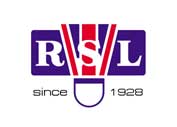      CUP 2012                       YOUTH TEAMS TOURNAMENTNamed Entry FormTeam: Badminton Team SachsenPlayersCoachesDate: 02.05.2012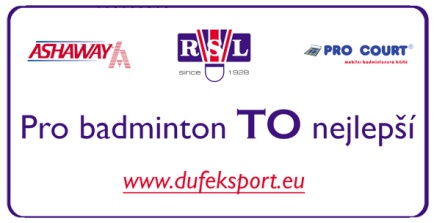 _______________________________________                            SignatureNameSurnameBornMale/FemaleHofmannPit97MaleStockBenjamin97MaleAdamLaura97FemaleRäderJudith98FemaleNameSurnameMale/FemaleAdamStefanMale